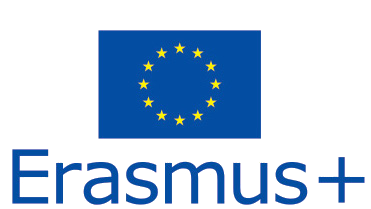 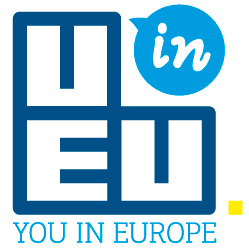 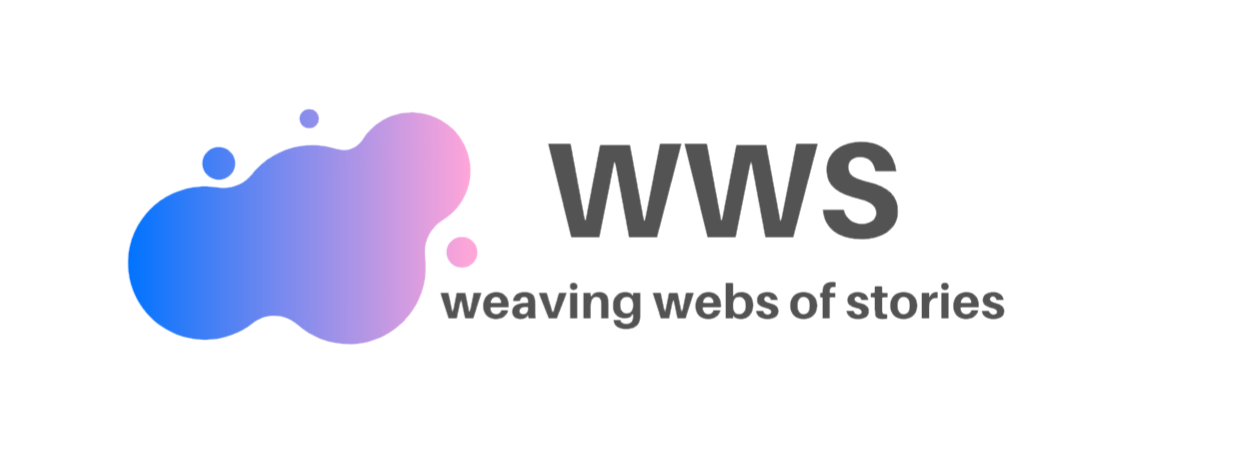 Πώς να γράψετε τη δική σας ιστορία! Ο οδηγός των "8 βημάτων"!Από τη Σταυρούλα ΠαγώναΣυγγραφέα παιδικών βιβλίωνwww.stavroulapagona.comΗ συγγραφή της δικής σας ιστορίας μπορεί να είναι διασκεδαστική και προκλητική! Αλλά ακόμα και οι πιο έμπειροι συγγραφείς έχουν μερικά κόλπα στο καπέλο τους! Ακολουθεί ένας γρήγορος οδηγός που θα σας βοηθήσει να γράψετε τη δική σας ιστορία σας από την αρχή μέχρι το τέλος και να απολαύσετε την όλη διαδικασία!Βήμα 1:Αποφασίστε το είδος της ιστορίας σαςΦαντασία, μυστήριο, μύθος, περιπέτεια, κωμωδία... υπάρχουν τόσα πολλά είδη για να διαλέξετε! Είναι σημαντικό να έχετε μια ιδέα για το είδος της ιστορίας σας πριν αρχίσετε να τη γράφετε. Αν αποφασίσετε να γράψετε μια ιστορία φαντασίας, για παράδειγμα, θα μπορούσατε να σημειώσετε όλα τα πράγματα που σκέφτεστε όταν πρόκειται για αυτό το είδος: δράκους, κάστρα, πρίγκιπες και πριγκίπισσες, μονόκεροι, μαγεία… και ο κατάλογος συνεχίζεται! Ήδη, υπάρχουν πολλές ιδέες για να εξερευνήσετε.Βήμα 2: Δημιουργήστε τον χαρακτήρα σαςΟ χαρακτήρας είναι το πιο βασικό στοιχείο κάθε ιστορίας!Γνωρίζοντας ποιοι είναι οι χαρακτήρες σας, πώς μοιάζουν, ποιες είναι οι επιθυμίες τους κ.λπ, εκ των προτέρων, θα σας βοηθήσει να ξεκινήσετε την ιστορία σας. Οι περισσότερες ιστορίες έχουν έναν κύριο χαρακτήρα (τον πρωταγωνιστή - τον καλό), έναν ανταγωνιστή (τον κακό) και μια σειρά από υποστηρικτικούς χαρακτήρες σε κάθε πλευρά. Προκειμένου να δημιουργήσετε καλά διαμορφωμένους και ενδιαφέροντες χαρακτήρες, θα πρέπει να αναρωτηθείτε:Πώς μοιάζουν;Πόσο χρονών είναι;Πώς κινούνται και πώς μιλούν;Πώς αισθάνονται στην αρχή της ιστορίας;Πώς είναι η προσωπικότητά τους;Τι θέλουν;Τι τους εμποδίζει να αποκτήσουν αυτό που θέλουν;Όσο πιο ξεκάθαρη είναι η εικόνα που έχετε για τον χαρακτήρα σας, τόσο το καλύτερο!Βήμα 3: Βρείτε το σκηνικόΤο σκηνικό της ιστορίας είναι εξίσου σημαντικό με τους χαρακτήρες σας. Είναι ο τόπος όπου θα συμβεί όλη η δράση! Επομένως, πρέπει να αποφασίσετε για το "πού" και το "πότε" της ιστορίας. Είτε πρόκειται για ένα στοιχειωμένο σπίτι, είτε για ένα μαγικό δάσος, είτε για τους αχανείς γαλαξίες του διαστήματος, όπου η ιστορία σας εκτυλίσσεται στο παρελθόν ή στο μέλλον, το σκηνικό πρέπει να είναι καθαρό στο μυαλό σας πριν βάλετε την πένα στο χαρτί.Βήμα 4: Η αρχήΌλες οι καλές παιδικές ιστορίες έχουν αρχή, μέση και τέλος. Η περιγραφή του σκηνικού, ενώ η δράση ξεκινάει, είναι ένας λαμπρός τρόπος για να τραβήξετε τον αναγνώστη στον κόσμο της της ιστορίας και να αρχίσετε να παρουσιάζετε τον χαρακτήρα σας. Όλοι οι συγγραφείς γνωρίζουν ότι πρέπει να να αιχμαλωτίσετε την προσοχή των αναγνωστών σας από την αρχή. απελπισμένα να συνεχίσουν να διαβάζουν. Ακολουθούν μερικά ανοίγματα που μπορείτε να χρησιμοποιήσετε:Ένα ξεκίνημα με μυστηριώδες ύφος:“Η Μάγκι δεν είχε καμία αίσθηση της ημέρας που βρισκόταν μπροστά της”Ξεκινήματα που χρησιμοποιούν γλωσσικά τεχνάσματα όπως οι ομόηχες λέξεις “Ήταν υγρό, σκοτεινό και φοβερά σκονισμένο το σπίτι όταν μπήκε η Μάγκι.”Αφετηρίες ιστοριών που δημιουργούν ένταση:“Η Μάγκι άκουγε την καρδιά της να χτυπάει πιο γρήγορα από ποτέ. Θα μπορούσε αυτό όντως να συμβεί;”Ιστορίες που οδηγούν κατευθείαν σε διάλογο:"Μα δεν θέλω να πάω στο σχολείο, μαμά", παραπονέθηκε η Μάγκι.Επιπλέον συμβουλή: κοιτάξτε μερικά από τα βιβλία που σας αρέσει να διαβάζετε και δείτε πώς ξεκινούν, προκειμένου να πάρετε κάποια έμπνευση.Βήμα 5: Η σύγκρουσηΈνα άλλο στοιχείο της πλοκής είναι η σύγκρουση ή το πρόβλημα που αντιμετωπίζει ο ήρωας. Η σύγκρουση συμβαίνει όταν οι χαρακτήρες βρίσκονται αντιμέτωποι μεταξύ τους, όπως οι ομάδες σε ένα παιχνίδι ή δύο ομάδες που τσακώνονται στην παιδική χαρά. Μια συνηθισμένη σύγκρουση είναι ότι ένας χαρακτήρας - ο καλός ήρωας - θέλει κάτι ή επιθυμεί να βοηθήσει κάποιον άλλον και ένας άλλος χαρακτήρας - ο κακός κακοποιός - προσπαθεί να σταματήσει τον ήρωα. Έτσι, ο ήρωας μπορεί να προσπαθεί να βρει έναν κρυμμένο θησαυρό ή να σώσει ένα παιδί που κινδυνεύει. Ένας ήρωας στην παιδική χαρά μπορεί να προσπαθεί να σταματήσει έναν νταή -τον κακό- από το να πειράζει άλλα παιδιάΒήμα 6: Το σημείο καμπήςΤο σημείο καμπής βρίσκεται συνήθως στη μέση της ιστορίας και συμβάλλει στο να γίνει μια ιστορία πιο ενδιαφέρουσα. Μπορεί να είναι μια στιγμή "α-χα", μια στιγμή όπου ένας χαρακτήρας ανακαλύπτει μια κρυμμένη υπερδύναμη ή μια έκπληξη που ανατρέπει ολόκληρη την ιστορία. Αφήστε τη φαντασία σας να καλπάσει και σκεφτείτε κάτι που οι αναγνώστες θα περίμεναν λιγότερο!Βήμα 7: Η λύσηΜια καλή ιστορία δεν τελειώνει χωρίς μια τελική λύση. Πρέπει να αποφασίσετε πώς η σύγκρουση στην ιστορία σας θα τελειώσει. Συνδέστε τη σύγκρουσή σας με το σημείο καμπής και δημιουργήστε μια ουσιαστική ανάλυση.Βήμα 8: Το τέλοςΈνα ικανοποιητικό τέλος είναι ο τέλειος τρόπος για να τελειώσει μια ιστορία. Τι συνέβη στην στους χαρακτήρες σας μόλις επιλύθηκε η σύγκρουσή τους; Κατάφεραν τελικά να επιτύχουν κάτι, ή έλαβαν ένα σημαντικό μάθημα ως αποτέλεσμα;Επιπλέον συμβουλή: Δώστε προσοχή στη γλώσσαΤο διάβασμα πρέπει να δημιουργεί ευχαρίστηση! Σκεφτείτε μερικές υπέροχες λέξεις που θα χρησιμοποιήσετε στην ιστορία σας γράφοντας. Μπορεί να είναι μεγάλες λέξεις ή απλές, ή μπορεί να είναι σπουδαίες περιγραφικές λέξεις ή λέξεις που βοηθούν στη δημιουργία ρυθμού και έντασης.ΣΑΣ ΕΥΧΑΡΙΣΤΏ ΠΟΛΎ & ΚΑΛΉ ΣΥΓΓΡΑΦΉ ΤΗΣ ΙΣΤΟΡΊΑΣ ΣΑΣ!